Об определении маршрутов прогона и специально отведенных мест выпаса сельскохозяйственных животныхВ соответствии с Федеральным Законом от 06.10.2003 года № 131-ФЗ «Об общих принципах организации местного самоуправления в Российской Федерации», Федеральным законом от 27.12.2018 года № 498-ФЗ «Об ответственном обращении с животными и о внесении изменений в отдельные законодательные акты Российской Федерации», Законом Самарской области от 11.02.2022 года № 15-ГД «О внесении изменений в Закон Самарской области «Об административных правонарушениях на территории Самарской области»», Решением Собрания представителей сельского поселения Денискино муниципального района Шенталинский Самарской области от 25.05.2022 г. №88  «Об утверждении Правил содержания, выпаса и прогона сельскохозяйственных животных и птицы на территории сельского поселения Денискино муниципального района Шенталинский Самарской области», Решением Собрания представителей сельского поселения Денискино муниципального района Шенталинский Самарской области от 17.12.2019 г. №182 «Об утверждении Правил благоустройства территории сельского поселения Денискино муниципального района Шенталинский Самарской области», руководствуясь Уставом сельского поселения сельского поселения Денискино муниципального района Шенталинский Самарской области, Администрация сельского поселения Денискино муниципального района Шенталинский Самарской области,ПОСТАНОВЛЯЕТ:1. Определить маршруты прогона сельскохозяйственных животных согласно приложению № 1 к настоящему постановлению. 2. Определить специально отведенные места выпаса сельскохозяйственных животных согласно приложению № 2 к настоящему постановлению.3. Утвердить схемы выпаса и прогона сельскохозяйственных животных согласно приложениям №№ 3, 4, 5, 6 и 7 к настоящему постановлению.4. Опубликовать настоящее постановление в газете «Вестник поселения Денискино», а также разместить на официальном сайте Администрации сельского поселения Денискино муниципального района Шенталинский Самарской области в сети Интернет.5. Контроль за исполнением настоящего Постановления оставляю за собой.Глава сельского поселения Денискино муниципального районаШенталинский Самарской области                                  Л.Ф. БикмухаметоваПриложение № 1к постановлению Администрации сельского поселения Денискино муниципального района Шенталинский Самарской областиот « »  2022 г. №Маршруты прогона сельскохозяйственных животныхПриложение № 2к постановлению Администрации сельского поселения Денискино муниципального района Шенталинский Самарской области                                                                                                                             от «»  2022 г. № Специально отведенные меставыпаса сельскохозяйственных животныхс. ДенискиноПастбище № 1.Земельный участок в кадастровом квартале: 63:36:0501003, расположенный по адресу: Самарская область, Шенталинский район, граничит с с. Денискино.Пастбище № 2.Земельный участок с кадастровым номером: 63:36:0000000:311, расположенный по адресу: Самарская область, Шенталинский район, граничит с с. ДенискиноПастбище № 3.Земельный участок в кадастровом квартале: 63:36:0503001, расположенный по адресу: Самарская область, Шенталинский район, граничит с с. Денискино.Пастбище № 4.Земельный участок в кадастровом квартале: 63:36:0502006, расположенный по адресу: Самарская область, Шенталинский район,с. Денискино.Пастбище № 5.Земельный участок с кадастровым номером: 63:36:0000000:425, расположенный по адресу: Самарская область, Шенталинский район, граничит с с. Денискино.Приложение № 3к постановлению Администрации сельского поселения Денискино муниципального района Шенталинский Самарской областиот «_»  2022 г.  № Схемавыпаса и прогона сельскохозяйственных животных и птицы на территории села ДенискиноПастбище №1Приложение № 4к постановлению Администрации сельского поселения Денискино муниципального района Шенталинский Самарской областиот  2022 г. №Схемавыпаса и прогона сельскохозяйственных животных и птицы на территории села ДенискиноПастбище №2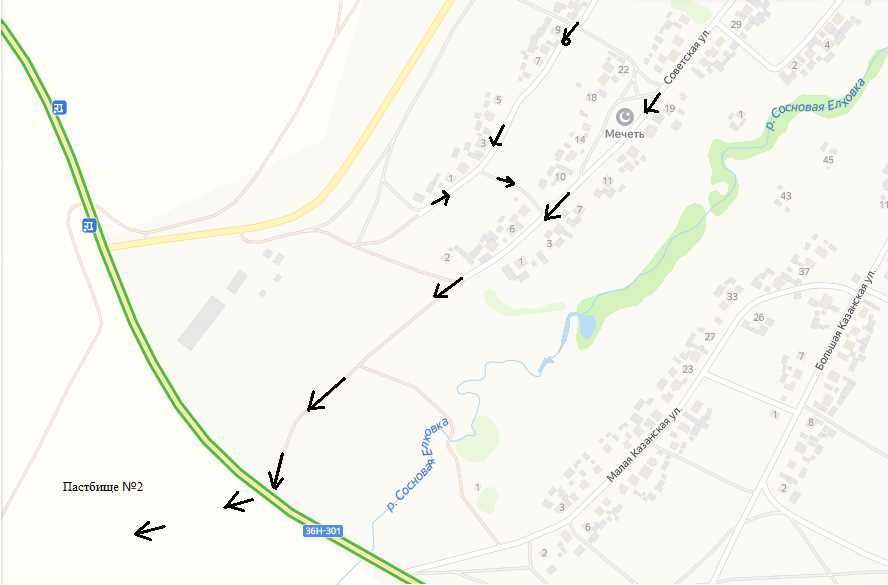 Приложение № 5к постановлению Администрации сельского поселения Денискино муниципального района Шенталинский Самарской областиот   2022 г. №Схемавыпаса и прогона сельскохозяйственных животных и птицы на территории села ДенискиноПастбище №3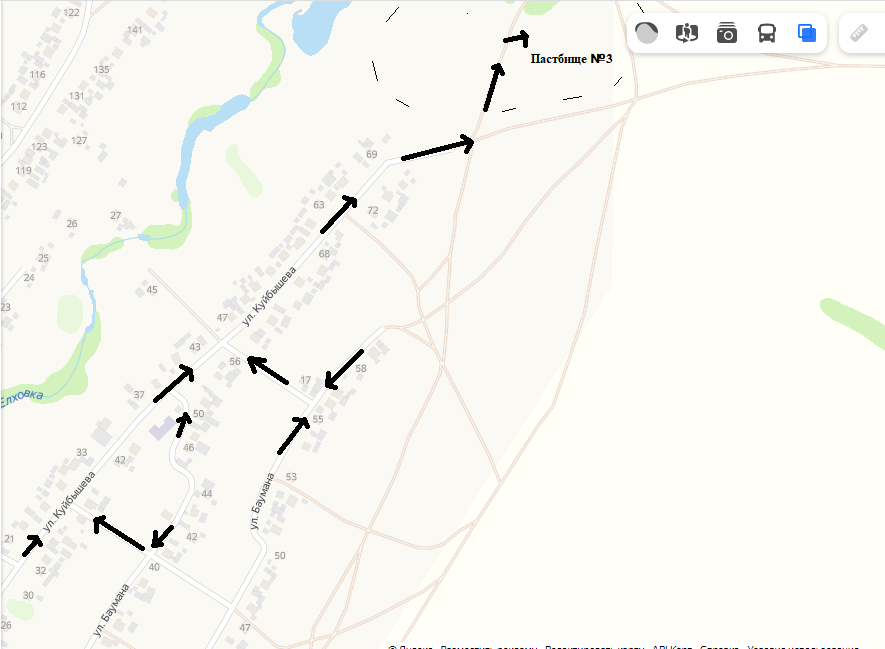 Приложение № 6к постановлению Администрации сельского поселения Денискино муниципального района Шенталинский Самарской областиот  2022 г. №Схемавыпаса и прогона сельскохозяйственных животных и птицы на территории села ДенискиноПастбище №4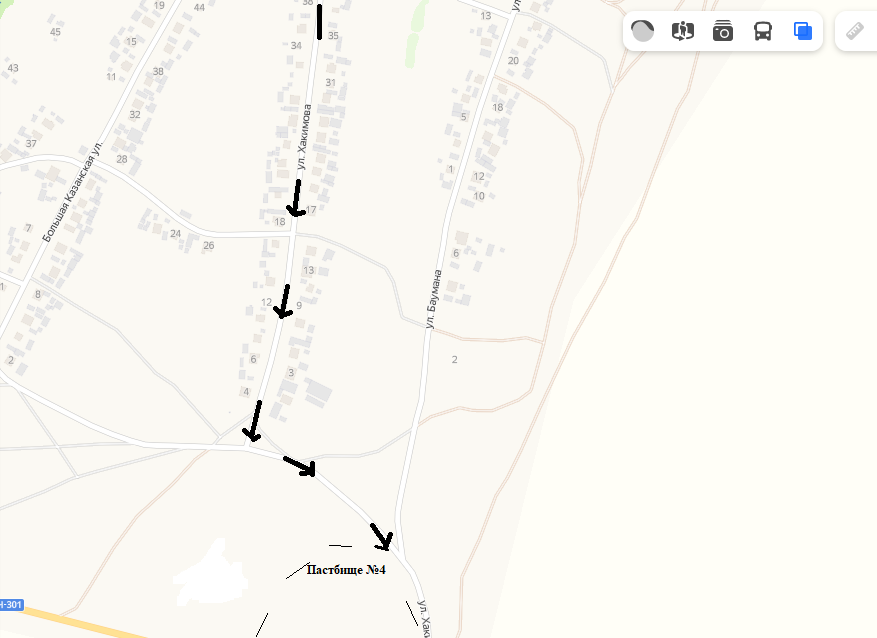 Приложение № 7к постановлению Администрации сельского поселения Денискино муниципального района Шенталинский Самарской областиот  2022 г. №Схемавыпаса и прогона сельскохозяйственных животных и птицы на территории села ДенискиноПастбище №5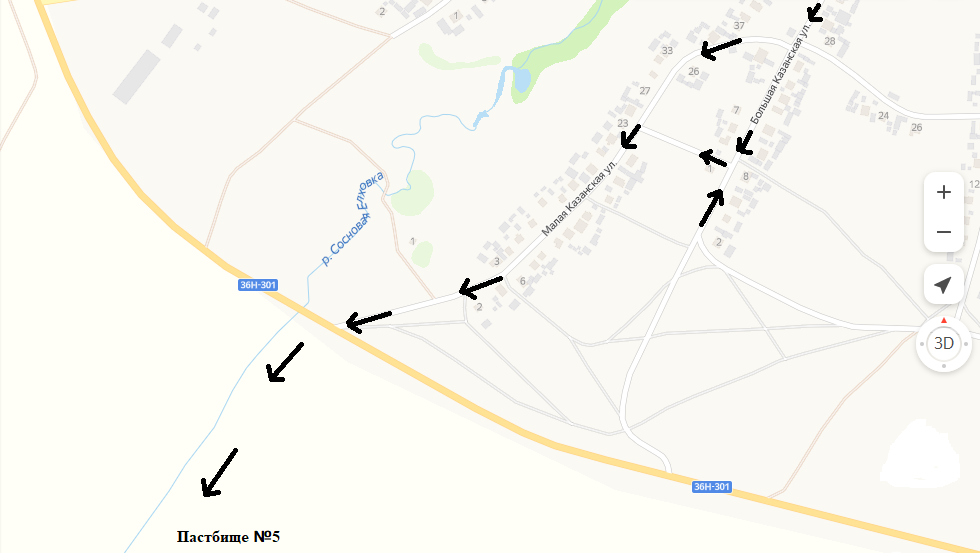 Администрациясельского поселения Денискиномуниципального районаШенталинскийСамарской области ПОСТАНОВЛЕНИЕот           2022 г. №446924, Самарская область, Шенталинский район, с. Денискино, ул. Кирова, д. 46АТел./факс: 8(846)52-34-1-80 Электронная почта: deniskino@shentala.suПРОЕКТ№ п/пНаселенный пунктМесто сбораМаршрут прогона1с. ДенискиноПастбище № 1Земельный участок в кадастровом квартале:63:36:0501003, расположенный по адресу: Самарская область, Шенталинский район ул. Советская, ул. Кирова2с. ДенискиноПастбище № 2Земельный участок с кадастровым номером:63:36:0000000:311, расположенный по адресу: Самарская область, Шенталинский районул. Советская, ул. Кирова3с. ДенискиноПастбище № 3Земельный участок в кадастровом квартале:63:36:0503001, расположенный по адресу: Самарская область, Шенталинский районул. Баумана, ул. Куйбышева4с. ДенискиноПастбище № 4Земельный участок в кадастровом квартале:63:36:0502006, расположенный по адресу: Самарская область, Шенталинский район,с. Денискиноул. Хакимова5с. ДенискиноПастбище № 5Земельный участок с кадастровым номером:63:36:0000000:425, расположенный по адресу: Самарская область, Шенталинский районул. Большая Казанская, ул. Малая Казанская 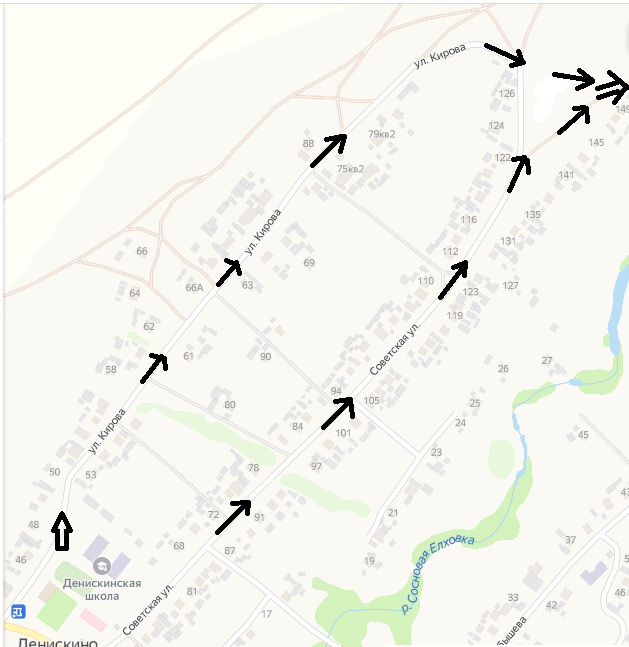 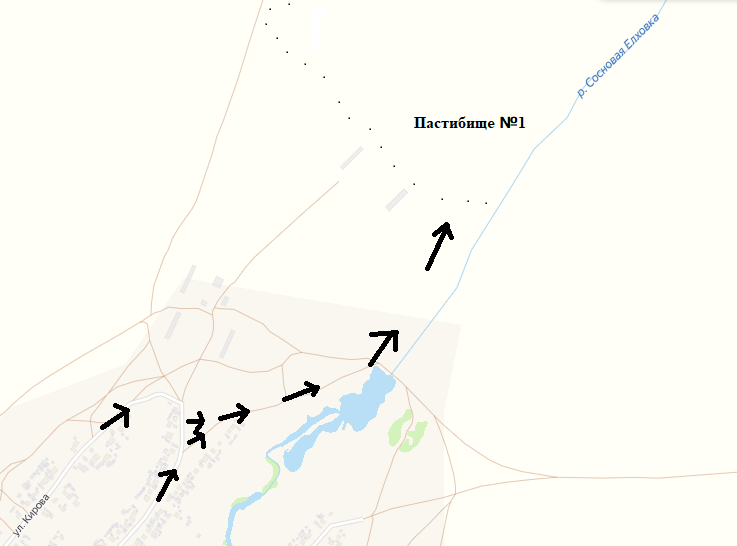 